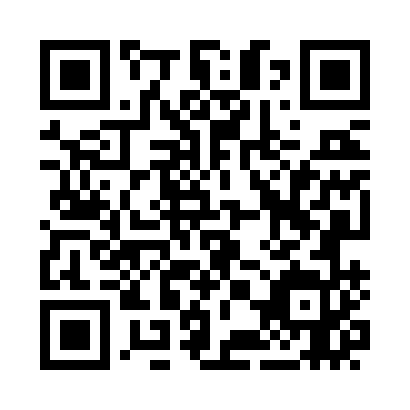 Prayer times for Ebenthal, AustriaWed 1 May 2024 - Fri 31 May 2024High Latitude Method: Angle Based RulePrayer Calculation Method: Muslim World LeagueAsar Calculation Method: ShafiPrayer times provided by https://www.salahtimes.comDateDayFajrSunriseDhuhrAsrMaghribIsha1Wed3:215:3312:504:508:0810:102Thu3:195:3112:504:508:0910:133Fri3:165:3012:504:518:1010:154Sat3:135:2812:504:518:1210:175Sun3:105:2712:504:528:1310:206Mon3:085:2512:494:538:1510:227Tue3:055:2312:494:538:1610:258Wed3:025:2212:494:548:1810:279Thu2:595:2012:494:548:1910:3010Fri2:575:1912:494:558:2010:3211Sat2:545:1812:494:558:2210:3512Sun2:515:1612:494:568:2310:3713Mon2:485:1512:494:568:2410:4014Tue2:455:1312:494:578:2610:4215Wed2:435:1212:494:578:2710:4516Thu2:405:1112:494:588:2810:4817Fri2:375:1012:494:588:3010:5018Sat2:345:0812:494:598:3110:5319Sun2:335:0712:494:598:3210:5520Mon2:325:0612:495:008:3310:5821Tue2:325:0512:505:008:3510:5922Wed2:325:0412:505:008:3611:0023Thu2:315:0312:505:018:3711:0024Fri2:315:0212:505:018:3811:0125Sat2:305:0112:505:028:3911:0126Sun2:305:0012:505:028:4011:0227Mon2:304:5912:505:038:4111:0228Tue2:304:5812:505:038:4211:0329Wed2:294:5812:505:048:4411:0430Thu2:294:5712:505:048:4511:0431Fri2:294:5612:515:048:4611:05